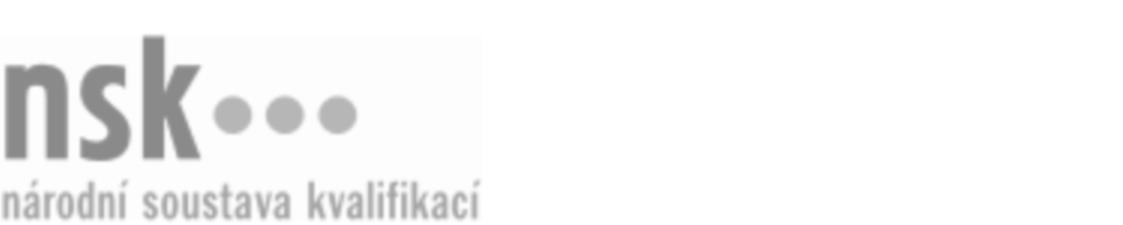 Kvalifikační standardKvalifikační standardKvalifikační standardKvalifikační standardKvalifikační standardKvalifikační standardKvalifikační standardKvalifikační standardKožařský technik kontrolor kvality (kód: 32-015-M) Kožařský technik kontrolor kvality (kód: 32-015-M) Kožařský technik kontrolor kvality (kód: 32-015-M) Kožařský technik kontrolor kvality (kód: 32-015-M) Kožařský technik kontrolor kvality (kód: 32-015-M) Kožařský technik kontrolor kvality (kód: 32-015-M) Kožařský technik kontrolor kvality (kód: 32-015-M) Autorizující orgán:Ministerstvo průmyslu a obchoduMinisterstvo průmyslu a obchoduMinisterstvo průmyslu a obchoduMinisterstvo průmyslu a obchoduMinisterstvo průmyslu a obchoduMinisterstvo průmyslu a obchoduMinisterstvo průmyslu a obchoduMinisterstvo průmyslu a obchoduMinisterstvo průmyslu a obchoduMinisterstvo průmyslu a obchoduMinisterstvo průmyslu a obchoduMinisterstvo průmyslu a obchoduSkupina oborů:Kožedělná a obuvnická výroba a zpracování plastů (kód: 32)Kožedělná a obuvnická výroba a zpracování plastů (kód: 32)Kožedělná a obuvnická výroba a zpracování plastů (kód: 32)Kožedělná a obuvnická výroba a zpracování plastů (kód: 32)Kožedělná a obuvnická výroba a zpracování plastů (kód: 32)Kožedělná a obuvnická výroba a zpracování plastů (kód: 32)Týká se povolání:Kožařský technikKožařský technikKožařský technikKožařský technikKožařský technikKožařský technikKožařský technikKožařský technikKožařský technikKožařský technikKožařský technikKožařský technikKvalifikační úroveň NSK - EQF:444444Odborná způsobilostOdborná způsobilostOdborná způsobilostOdborná způsobilostOdborná způsobilostOdborná způsobilostOdborná způsobilostNázevNázevNázevNázevNázevÚroveňÚroveňOrientace v normách jakosti a kvality v kožedělné výroběOrientace v normách jakosti a kvality v kožedělné výroběOrientace v normách jakosti a kvality v kožedělné výroběOrientace v normách jakosti a kvality v kožedělné výroběOrientace v normách jakosti a kvality v kožedělné výrobě44Stanovování standardních technologických postupů a technologických podmínek pro jednotlivé úseky kožedělné výrobyStanovování standardních technologických postupů a technologických podmínek pro jednotlivé úseky kožedělné výrobyStanovování standardních technologických postupů a technologických podmínek pro jednotlivé úseky kožedělné výrobyStanovování standardních technologických postupů a technologických podmínek pro jednotlivé úseky kožedělné výrobyStanovování standardních technologických postupů a technologických podmínek pro jednotlivé úseky kožedělné výroby44Stanovování druhu a množství surovin a materiálů pro kožedělnou výrobuStanovování druhu a množství surovin a materiálů pro kožedělnou výrobuStanovování druhu a množství surovin a materiálů pro kožedělnou výrobuStanovování druhu a množství surovin a materiálů pro kožedělnou výrobuStanovování druhu a množství surovin a materiálů pro kožedělnou výrobu44Vstupní, výstupní a mezioperační kontrola surovin, materiálů, polotovarů a výrobků v kožedělné výroběVstupní, výstupní a mezioperační kontrola surovin, materiálů, polotovarů a výrobků v kožedělné výroběVstupní, výstupní a mezioperační kontrola surovin, materiálů, polotovarů a výrobků v kožedělné výroběVstupní, výstupní a mezioperační kontrola surovin, materiálů, polotovarů a výrobků v kožedělné výroběVstupní, výstupní a mezioperační kontrola surovin, materiálů, polotovarů a výrobků v kožedělné výrobě44Provádění technického dozoru na pracovištích kožedělné výrobyProvádění technického dozoru na pracovištích kožedělné výrobyProvádění technického dozoru na pracovištích kožedělné výrobyProvádění technického dozoru na pracovištích kožedělné výrobyProvádění technického dozoru na pracovištích kožedělné výroby44Kontrola dodržování technologických postupů v kožedělné výroběKontrola dodržování technologických postupů v kožedělné výroběKontrola dodržování technologických postupů v kožedělné výroběKontrola dodržování technologických postupů v kožedělné výroběKontrola dodržování technologických postupů v kožedělné výrobě44Zjišťování příčin snížené kvality kožedělných výrobků a navrhování opatření k dosažení žádoucí kvalityZjišťování příčin snížené kvality kožedělných výrobků a navrhování opatření k dosažení žádoucí kvalityZjišťování příčin snížené kvality kožedělných výrobků a navrhování opatření k dosažení žádoucí kvalityZjišťování příčin snížené kvality kožedělných výrobků a navrhování opatření k dosažení žádoucí kvalityZjišťování příčin snížené kvality kožedělných výrobků a navrhování opatření k dosažení žádoucí kvality44Uplatňování a vyřizování reklamací v kožedělné výrobě (včetně zjišťování závad)Uplatňování a vyřizování reklamací v kožedělné výrobě (včetně zjišťování závad)Uplatňování a vyřizování reklamací v kožedělné výrobě (včetně zjišťování závad)Uplatňování a vyřizování reklamací v kožedělné výrobě (včetně zjišťování závad)Uplatňování a vyřizování reklamací v kožedělné výrobě (včetně zjišťování závad)44Vypracování posudků a protokolů o výsledcích kontrol v kožedělné výroběVypracování posudků a protokolů o výsledcích kontrol v kožedělné výroběVypracování posudků a protokolů o výsledcích kontrol v kožedělné výroběVypracování posudků a protokolů o výsledcích kontrol v kožedělné výroběVypracování posudků a protokolů o výsledcích kontrol v kožedělné výrobě44Kvalitativní zkoušky surovin, materiálů, polotovarů a výrobků v kožedělné výroběKvalitativní zkoušky surovin, materiálů, polotovarů a výrobků v kožedělné výroběKvalitativní zkoušky surovin, materiálů, polotovarů a výrobků v kožedělné výroběKvalitativní zkoušky surovin, materiálů, polotovarů a výrobků v kožedělné výroběKvalitativní zkoušky surovin, materiálů, polotovarů a výrobků v kožedělné výrobě44Kožařský technik kontrolor kvality,  28.03.2024 21:05:05Kožařský technik kontrolor kvality,  28.03.2024 21:05:05Kožařský technik kontrolor kvality,  28.03.2024 21:05:05Kožařský technik kontrolor kvality,  28.03.2024 21:05:05Strana 1 z 2Strana 1 z 2Kvalifikační standardKvalifikační standardKvalifikační standardKvalifikační standardKvalifikační standardKvalifikační standardKvalifikační standardKvalifikační standardPlatnost standarduPlatnost standarduPlatnost standarduPlatnost standarduPlatnost standarduPlatnost standarduPlatnost standarduStandard je platný od: 30.08.2012Standard je platný od: 30.08.2012Standard je platný od: 30.08.2012Standard je platný od: 30.08.2012Standard je platný od: 30.08.2012Standard je platný od: 30.08.2012Standard je platný od: 30.08.2012Kožařský technik kontrolor kvality,  28.03.2024 21:05:05Kožařský technik kontrolor kvality,  28.03.2024 21:05:05Kožařský technik kontrolor kvality,  28.03.2024 21:05:05Kožařský technik kontrolor kvality,  28.03.2024 21:05:05Strana 2 z 2Strana 2 z 2